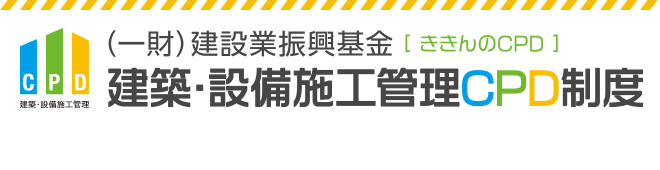 実績証明書の申請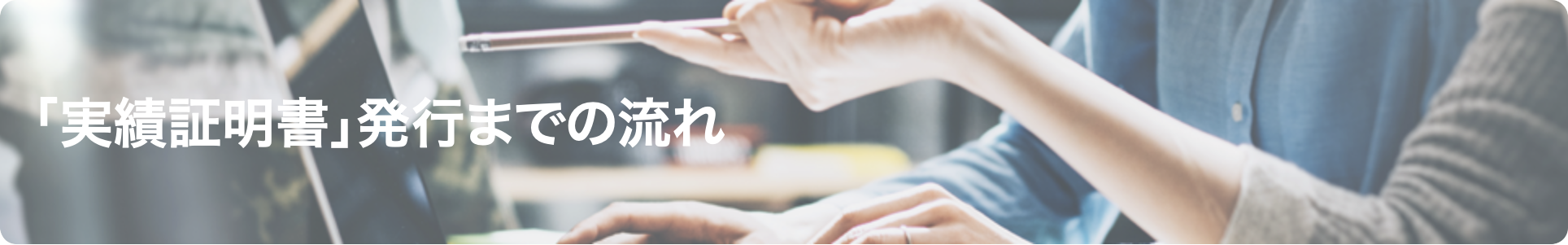 実績証明書は発行元によって2種類あります。1：建築・設備施工管理CPD実績証明書（一財）建設業振興基金（建築・設備施工管理CPD制度）が発行する実績証明書を提出したい場合、下記の手順に従って申請を進めてください。 建築・設備施工管理CPD制度に登録している方が対象です。様式が2種類あります。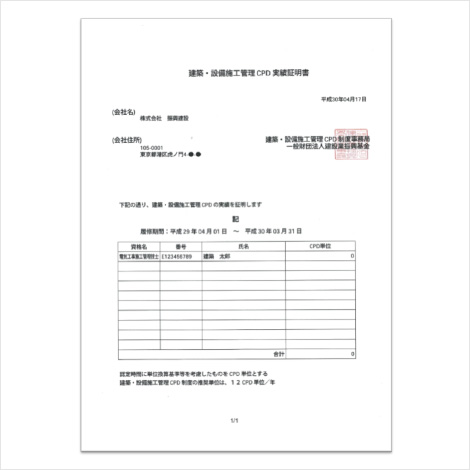 様式6a：取得単位数様式6b：様式6a+受講履歴　（受講した個別のプログラム名等）付き ※受講履歴付きを必要とするかの確認は、提出先にしてください。ご自身で発行する場合 STEP.1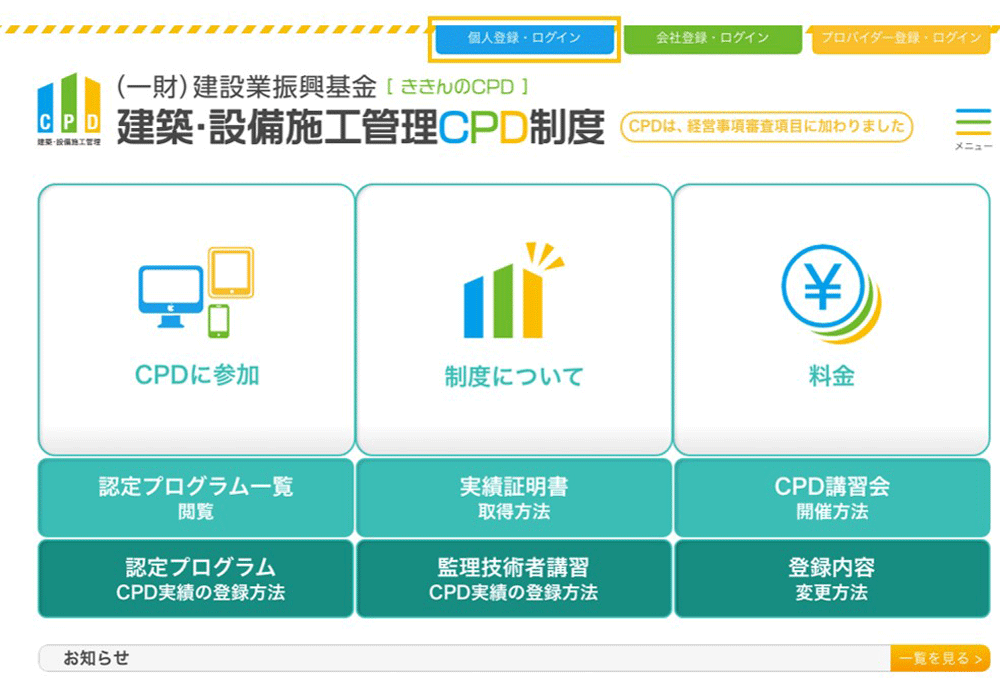 CPD制度のホームページ画面上の「個人登録・ログイン」をクリックしてください。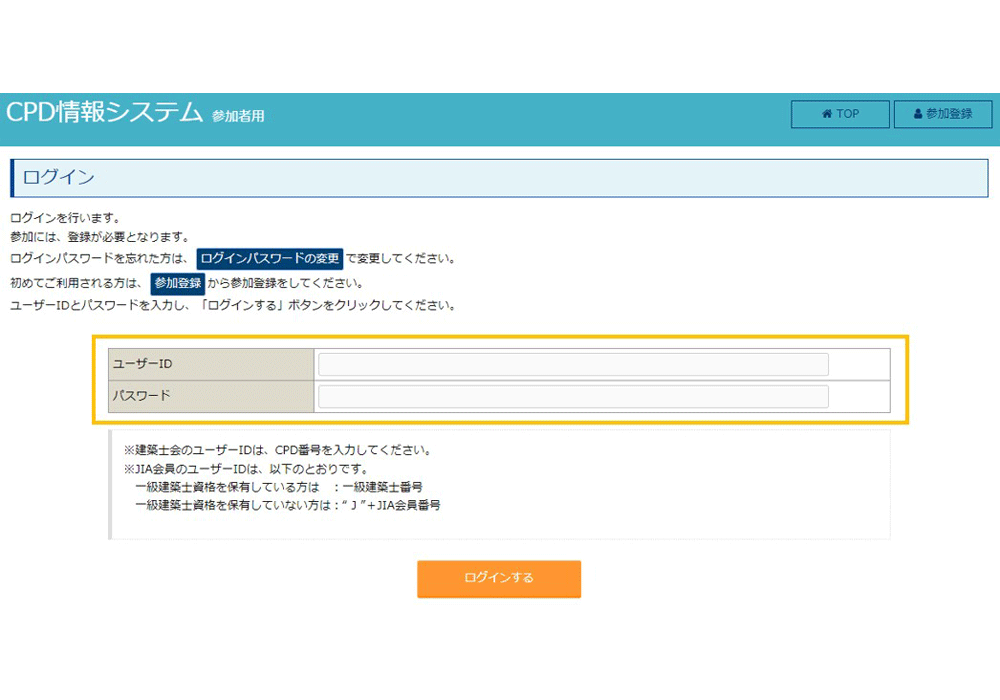 STEP.2ご自身のユーザーIDとパスワードでログインしてください。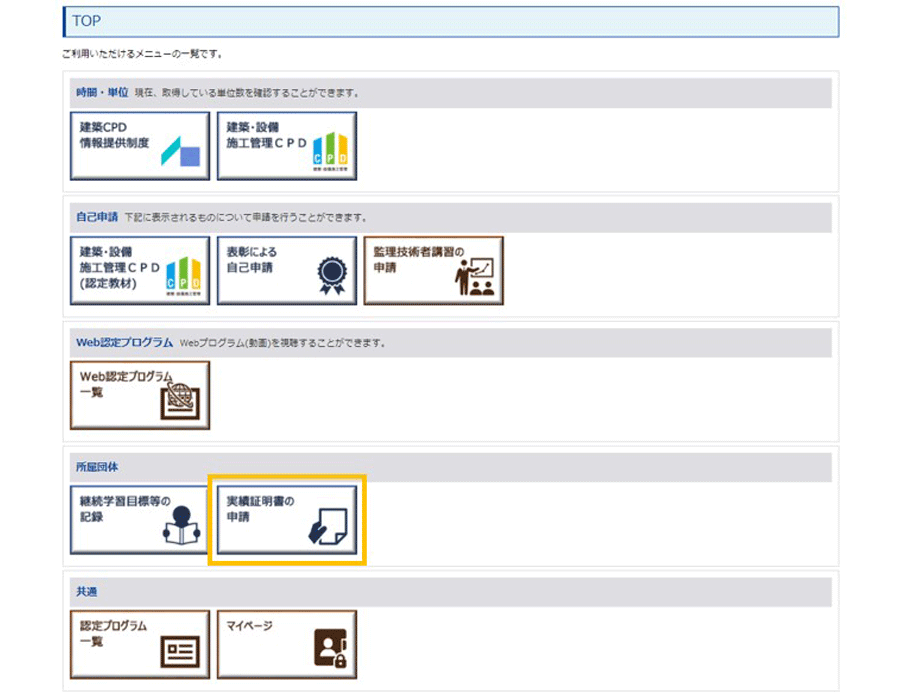 STEP.3「実績証明書の申請」をクリックしてください。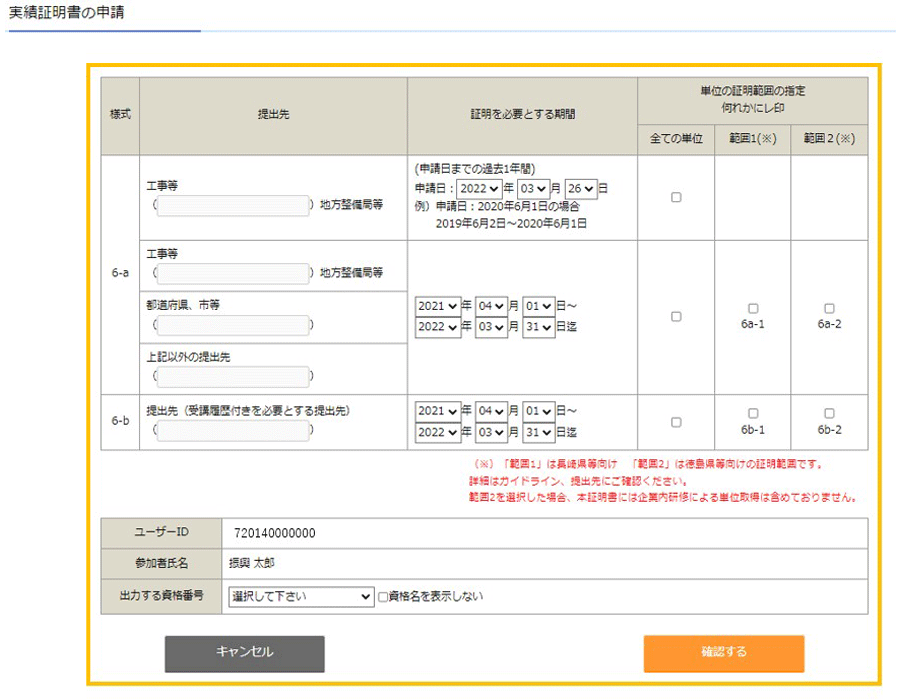 STEP.4提出先・証明範囲・資格を入力して「確認する」をクリックします。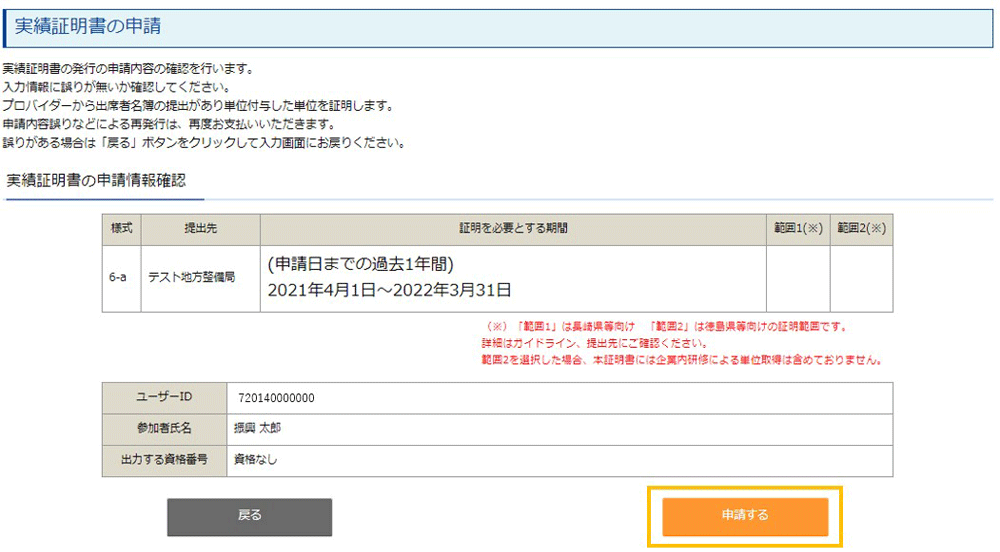 STEP.5入力情報に誤りがなければ「申請する」をクリックします。会社の担当者が発行する場合（社内機能IDを取得している場合）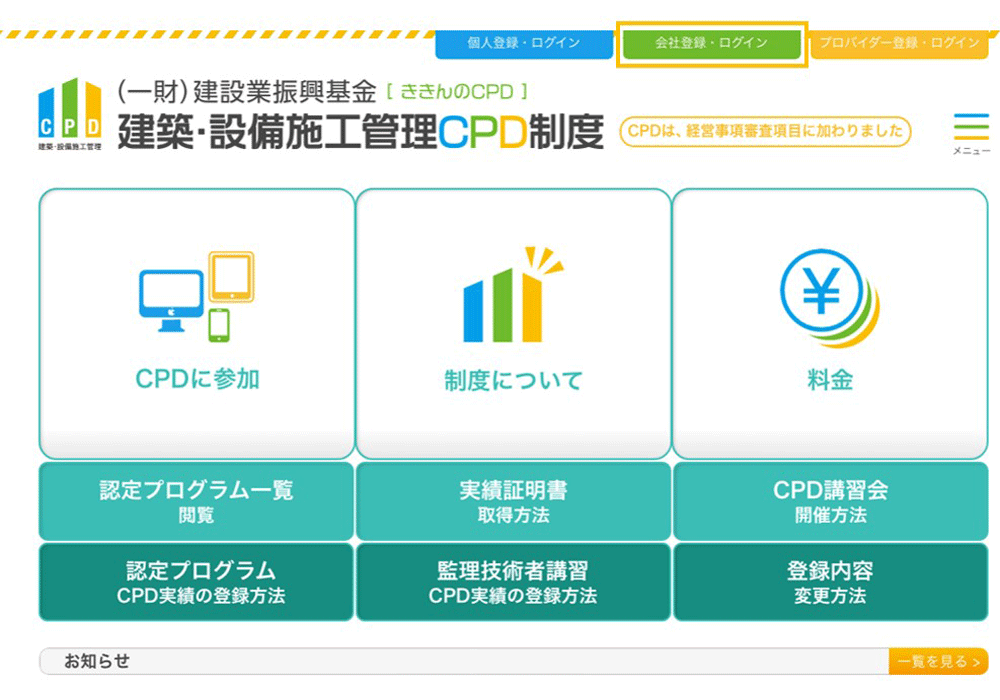 STEP.1CPD制度のホームページ画面上の「会社登録・ログイン」をクリックしてください。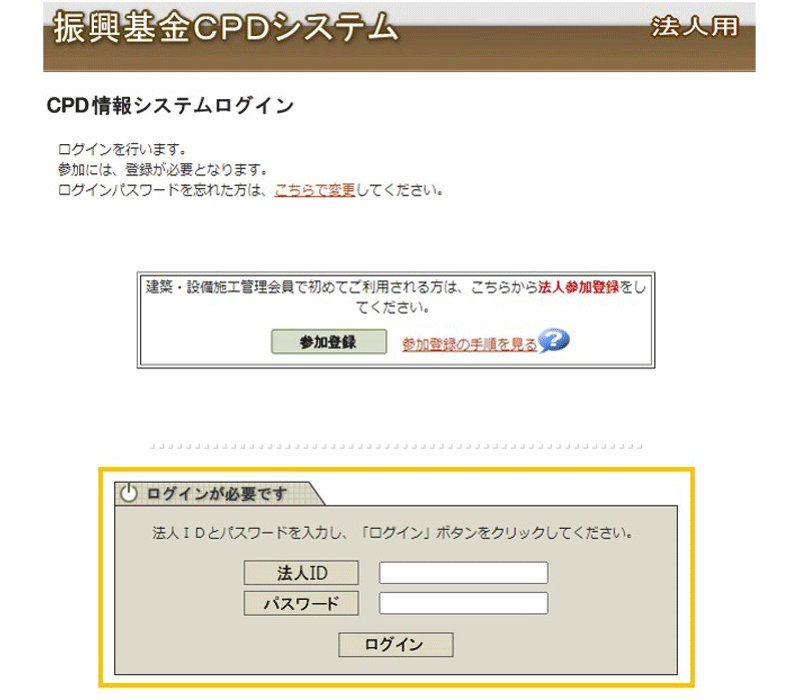 STEP.2社内機能IDとパスワードでログインしてください。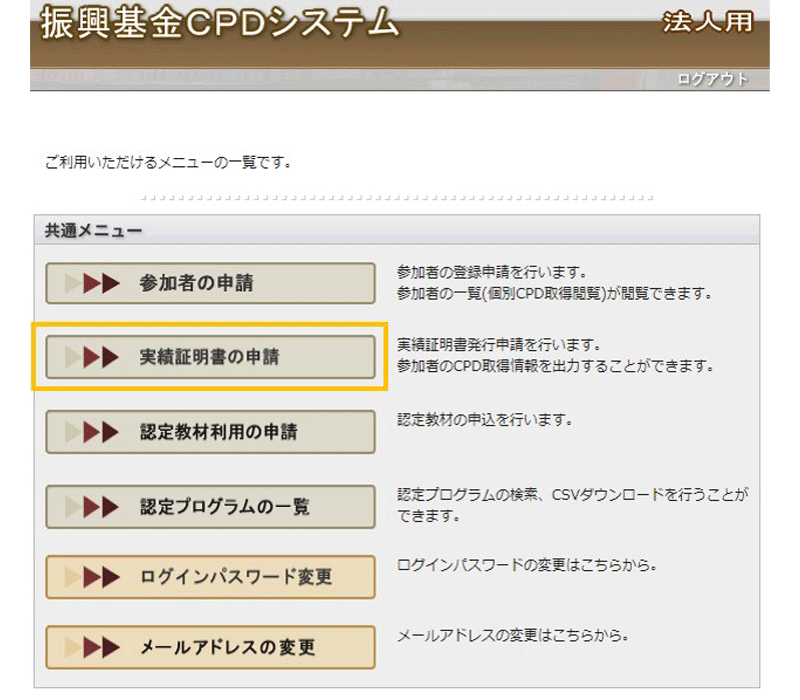 STEP.3「実績証明書の申請」をクリックしてください。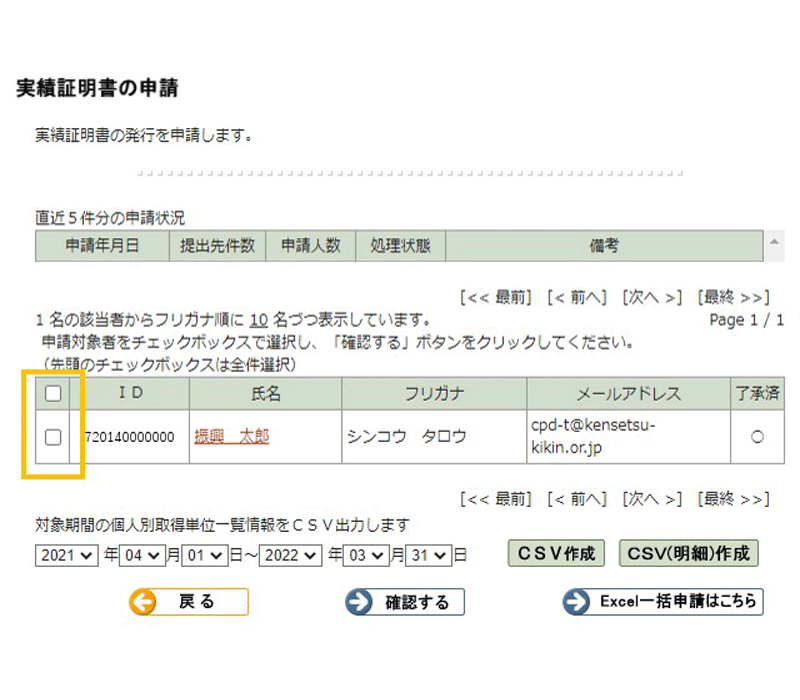 STEP.4実績証明書を発行したい社員を選択して「確認する」をクリックします。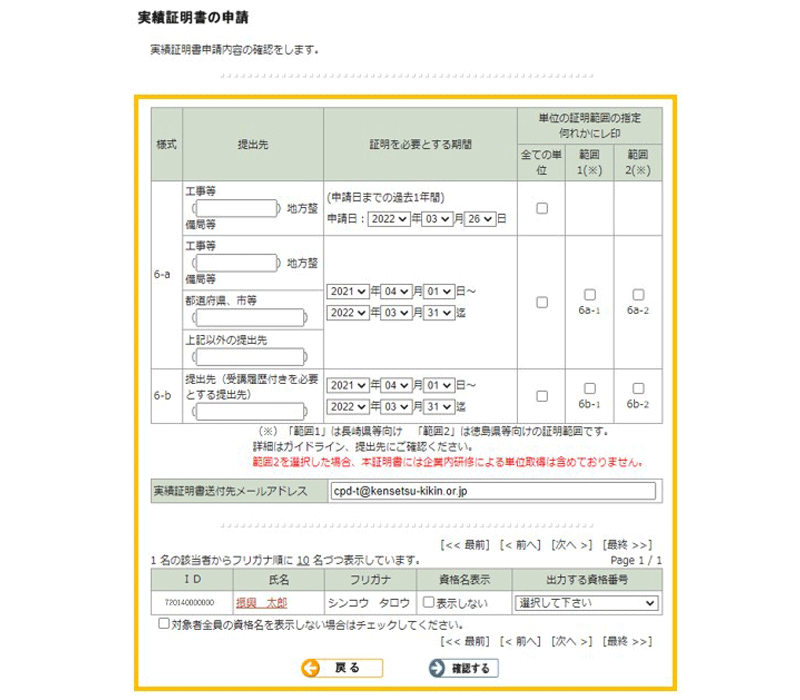 STEP.5提出先・証明範囲・資格を入力して「確認する」をクリックします。実績証明書送付先メールアドレスを指定することができます。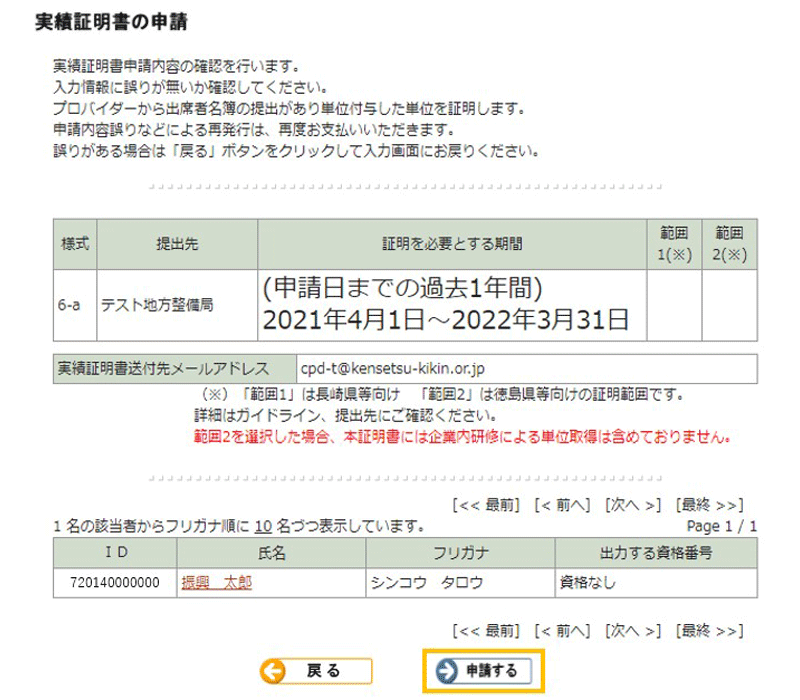 STEP.6入力情報に誤りがなければ「申請する」をクリックします。以上で、申請が完了です。申請内容の確認後にメールで実績証明書を3営業日以内に送付します。2：建築CPD実績証明書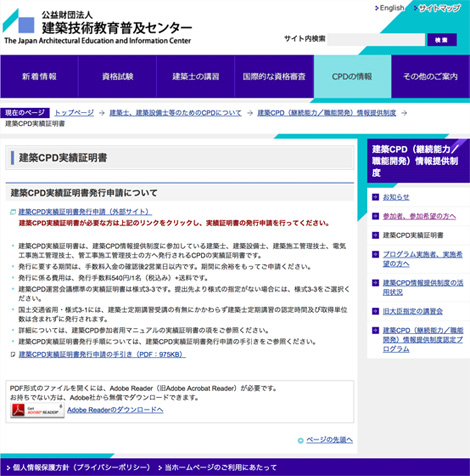 (公財)建築技術教育普及センターが発行する実績証明書を提出したい場合http://www.jaeic.or.jp/navi_cpd/kcpd/cpd_certificate.html上記ページの手順に従って、申請を進めてください。建築CPD実績証明書は、建築・設備施工管理CPD制度に登録している方で、建築士、建築設備士、建築施工管理技士、電気工事施工管理技士、管工事施工管理技士の方へ発行されるCPDの実績証明書です。